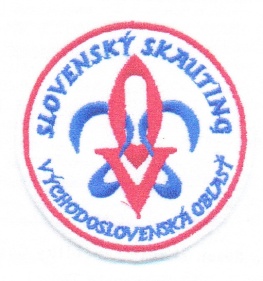 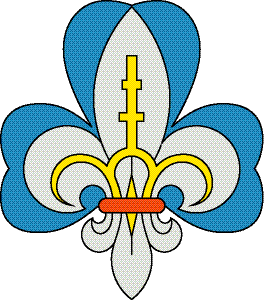 SLOVENSKÝ SKAUTING – VÝCHODOSLOVENSKÁ OBLASŤK A N D I D Á T K  Ana člena oblastnej skautskej radyDátum									.......................................										podpisMeno, priezvisko, skautské menoZbor, samostatný oddielSkautom od rokuSkautská hodnosťFunkcia v oblastnej rade na ktorúkandidujemVízia, ciele, ktoré v prípade zvolenia chcem dosiahnuť